CURRICULUM VITAECURRICULUM VITAECURRICULUM VITAECURRICULUM VITAECURRICULUM VITAECURRICULUM VITAECURRICULUM VITAE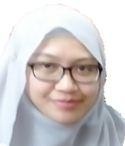 Name	Muzaifah Hanim MuhtarEmail	muzaifahmuhtar@gmail.comTel No                 +60193369285  Address	23, Jalan Sutera Emas 2, 75260, Melaka, MalaysiaProZ Profile     https://www.proz.com/translator/2643596Name	Muzaifah Hanim MuhtarEmail	muzaifahmuhtar@gmail.comTel No                 +60193369285  Address	23, Jalan Sutera Emas 2, 75260, Melaka, MalaysiaProZ Profile     https://www.proz.com/translator/2643596Name	Muzaifah Hanim MuhtarEmail	muzaifahmuhtar@gmail.comTel No                 +60193369285  Address	23, Jalan Sutera Emas 2, 75260, Melaka, MalaysiaProZ Profile     https://www.proz.com/translator/2643596Name	Muzaifah Hanim MuhtarEmail	muzaifahmuhtar@gmail.comTel No                 +60193369285  Address	23, Jalan Sutera Emas 2, 75260, Melaka, MalaysiaProZ Profile     https://www.proz.com/translator/2643596Name	Muzaifah Hanim MuhtarEmail	muzaifahmuhtar@gmail.comTel No                 +60193369285  Address	23, Jalan Sutera Emas 2, 75260, Melaka, MalaysiaProZ Profile     https://www.proz.com/translator/2643596Name	Muzaifah Hanim MuhtarEmail	muzaifahmuhtar@gmail.comTel No                 +60193369285  Address	23, Jalan Sutera Emas 2, 75260, Melaka, MalaysiaProZ Profile     https://www.proz.com/translator/2643596PERSONAL PARTICULARSPERSONAL PARTICULARSPERSONAL PARTICULARSPERSONAL PARTICULARSEDUCATION BACKGROUNDEDUCATION BACKGROUNDEDUCATION BACKGROUNDAge / DoB38 years / 30.Oct.8438 years / 30.Oct.8438 years / 30.Oct.84Highest EducationDegreeDegreeGenderFemaleFemaleFemaleField of StudyEngineeringEngineeringMarital StatusMarriedMarriedMarriedMajorChemicalChemicalNationalityMalaysianMalaysianMalaysianName of InstitutionMelbourne UniversityMelbourne UniversityNative Lang.Malay (Bahasa Melayu)Malay (Bahasa Melayu)Malay (Bahasa Melayu)LocationMelbourne, AustraliaMelbourne, AustraliaGraduation DateProfessional Language TrainingJune 2008Completed and Obtained Certificate by The Malaysian Institute of Translation and Books (ITBM) 2022 June 2008Completed and Obtained Certificate by The Malaysian Institute of Translation and Books (ITBM) 2022 Seeking to provide the highest standards of English to Malay and Malay to English with an unparalleled dedication to customer satisfaction and commitment to meet deadlines on an ongoing basis. Specialize in the area of Medical, Engineering and Life Sciences (Biotechnology, Biopharmaceutical and Human Medicine) with the healthcare industry. Demonstrated skill set to manage the integrity of the original text within the business community in Marketing and Corporate profiles. Thrive as a freelance translator for translations including abstracts, journals, manuals and scientific findings. Readily adapt to new avenues with a smooth transition in pursuit of new challenges.Practical experience in diverse engineering and medical industries. Successful development of Marketing communication tools, i.e., brochures, catalogues, research documents, training guides, promotional material, MSDS, PowerPoint presentations, instructions for wireless equipment, financial reports, secondary school texts, computer books for publishing company, mobile phone manual, E-learning web-site, television programs, and accurate proofreading.Able to provide timely, proficient translations to boost corporate image or accommodate small to medium-sized business and individuals.Thrive in project size of 2000-2500 words translated per day.Adhere to privacy policies, disclosure, strict confidentiality of patents, etc.Always project a high level of efficiency as a professional who readily meets client-based requests on demand, regardless of the industry. Broad based knowledge in Medical, Engineering and Life Sciences: Biotechnology, Chemistry, Biopharmaceutical and Human Medicines.Seeking to provide the highest standards of English to Malay and Malay to English with an unparalleled dedication to customer satisfaction and commitment to meet deadlines on an ongoing basis. Specialize in the area of Medical, Engineering and Life Sciences (Biotechnology, Biopharmaceutical and Human Medicine) with the healthcare industry. Demonstrated skill set to manage the integrity of the original text within the business community in Marketing and Corporate profiles. Thrive as a freelance translator for translations including abstracts, journals, manuals and scientific findings. Readily adapt to new avenues with a smooth transition in pursuit of new challenges.Practical experience in diverse engineering and medical industries. Successful development of Marketing communication tools, i.e., brochures, catalogues, research documents, training guides, promotional material, MSDS, PowerPoint presentations, instructions for wireless equipment, financial reports, secondary school texts, computer books for publishing company, mobile phone manual, E-learning web-site, television programs, and accurate proofreading.Able to provide timely, proficient translations to boost corporate image or accommodate small to medium-sized business and individuals.Thrive in project size of 2000-2500 words translated per day.Adhere to privacy policies, disclosure, strict confidentiality of patents, etc.Always project a high level of efficiency as a professional who readily meets client-based requests on demand, regardless of the industry. Broad based knowledge in Medical, Engineering and Life Sciences: Biotechnology, Chemistry, Biopharmaceutical and Human Medicines.Seeking to provide the highest standards of English to Malay and Malay to English with an unparalleled dedication to customer satisfaction and commitment to meet deadlines on an ongoing basis. Specialize in the area of Medical, Engineering and Life Sciences (Biotechnology, Biopharmaceutical and Human Medicine) with the healthcare industry. Demonstrated skill set to manage the integrity of the original text within the business community in Marketing and Corporate profiles. Thrive as a freelance translator for translations including abstracts, journals, manuals and scientific findings. Readily adapt to new avenues with a smooth transition in pursuit of new challenges.Practical experience in diverse engineering and medical industries. Successful development of Marketing communication tools, i.e., brochures, catalogues, research documents, training guides, promotional material, MSDS, PowerPoint presentations, instructions for wireless equipment, financial reports, secondary school texts, computer books for publishing company, mobile phone manual, E-learning web-site, television programs, and accurate proofreading.Able to provide timely, proficient translations to boost corporate image or accommodate small to medium-sized business and individuals.Thrive in project size of 2000-2500 words translated per day.Adhere to privacy policies, disclosure, strict confidentiality of patents, etc.Always project a high level of efficiency as a professional who readily meets client-based requests on demand, regardless of the industry. Broad based knowledge in Medical, Engineering and Life Sciences: Biotechnology, Chemistry, Biopharmaceutical and Human Medicines.Seeking to provide the highest standards of English to Malay and Malay to English with an unparalleled dedication to customer satisfaction and commitment to meet deadlines on an ongoing basis. Specialize in the area of Medical, Engineering and Life Sciences (Biotechnology, Biopharmaceutical and Human Medicine) with the healthcare industry. Demonstrated skill set to manage the integrity of the original text within the business community in Marketing and Corporate profiles. Thrive as a freelance translator for translations including abstracts, journals, manuals and scientific findings. Readily adapt to new avenues with a smooth transition in pursuit of new challenges.Practical experience in diverse engineering and medical industries. Successful development of Marketing communication tools, i.e., brochures, catalogues, research documents, training guides, promotional material, MSDS, PowerPoint presentations, instructions for wireless equipment, financial reports, secondary school texts, computer books for publishing company, mobile phone manual, E-learning web-site, television programs, and accurate proofreading.Able to provide timely, proficient translations to boost corporate image or accommodate small to medium-sized business and individuals.Thrive in project size of 2000-2500 words translated per day.Adhere to privacy policies, disclosure, strict confidentiality of patents, etc.Always project a high level of efficiency as a professional who readily meets client-based requests on demand, regardless of the industry. Broad based knowledge in Medical, Engineering and Life Sciences: Biotechnology, Chemistry, Biopharmaceutical and Human Medicines.Seeking to provide the highest standards of English to Malay and Malay to English with an unparalleled dedication to customer satisfaction and commitment to meet deadlines on an ongoing basis. Specialize in the area of Medical, Engineering and Life Sciences (Biotechnology, Biopharmaceutical and Human Medicine) with the healthcare industry. Demonstrated skill set to manage the integrity of the original text within the business community in Marketing and Corporate profiles. Thrive as a freelance translator for translations including abstracts, journals, manuals and scientific findings. Readily adapt to new avenues with a smooth transition in pursuit of new challenges.Practical experience in diverse engineering and medical industries. Successful development of Marketing communication tools, i.e., brochures, catalogues, research documents, training guides, promotional material, MSDS, PowerPoint presentations, instructions for wireless equipment, financial reports, secondary school texts, computer books for publishing company, mobile phone manual, E-learning web-site, television programs, and accurate proofreading.Able to provide timely, proficient translations to boost corporate image or accommodate small to medium-sized business and individuals.Thrive in project size of 2000-2500 words translated per day.Adhere to privacy policies, disclosure, strict confidentiality of patents, etc.Always project a high level of efficiency as a professional who readily meets client-based requests on demand, regardless of the industry. Broad based knowledge in Medical, Engineering and Life Sciences: Biotechnology, Chemistry, Biopharmaceutical and Human Medicines.Seeking to provide the highest standards of English to Malay and Malay to English with an unparalleled dedication to customer satisfaction and commitment to meet deadlines on an ongoing basis. Specialize in the area of Medical, Engineering and Life Sciences (Biotechnology, Biopharmaceutical and Human Medicine) with the healthcare industry. Demonstrated skill set to manage the integrity of the original text within the business community in Marketing and Corporate profiles. Thrive as a freelance translator for translations including abstracts, journals, manuals and scientific findings. Readily adapt to new avenues with a smooth transition in pursuit of new challenges.Practical experience in diverse engineering and medical industries. Successful development of Marketing communication tools, i.e., brochures, catalogues, research documents, training guides, promotional material, MSDS, PowerPoint presentations, instructions for wireless equipment, financial reports, secondary school texts, computer books for publishing company, mobile phone manual, E-learning web-site, television programs, and accurate proofreading.Able to provide timely, proficient translations to boost corporate image or accommodate small to medium-sized business and individuals.Thrive in project size of 2000-2500 words translated per day.Adhere to privacy policies, disclosure, strict confidentiality of patents, etc.Always project a high level of efficiency as a professional who readily meets client-based requests on demand, regardless of the industry. Broad based knowledge in Medical, Engineering and Life Sciences: Biotechnology, Chemistry, Biopharmaceutical and Human Medicines.Seeking to provide the highest standards of English to Malay and Malay to English with an unparalleled dedication to customer satisfaction and commitment to meet deadlines on an ongoing basis. Specialize in the area of Medical, Engineering and Life Sciences (Biotechnology, Biopharmaceutical and Human Medicine) with the healthcare industry. Demonstrated skill set to manage the integrity of the original text within the business community in Marketing and Corporate profiles. Thrive as a freelance translator for translations including abstracts, journals, manuals and scientific findings. Readily adapt to new avenues with a smooth transition in pursuit of new challenges.Practical experience in diverse engineering and medical industries. Successful development of Marketing communication tools, i.e., brochures, catalogues, research documents, training guides, promotional material, MSDS, PowerPoint presentations, instructions for wireless equipment, financial reports, secondary school texts, computer books for publishing company, mobile phone manual, E-learning web-site, television programs, and accurate proofreading.Able to provide timely, proficient translations to boost corporate image or accommodate small to medium-sized business and individuals.Thrive in project size of 2000-2500 words translated per day.Adhere to privacy policies, disclosure, strict confidentiality of patents, etc.Always project a high level of efficiency as a professional who readily meets client-based requests on demand, regardless of the industry. Broad based knowledge in Medical, Engineering and Life Sciences: Biotechnology, Chemistry, Biopharmaceutical and Human Medicines.Informed Consent Form for Medical Study on Drug for Cancer – 20,000 words (Eng-Malay translation)Operating Manual for Ophthalmology Device -  2,000 words (Eng-Malay translation and review)Informed Consent Form for Medical Study on Immunotherapy Drug – 8,000 words (Eng-Malay translation)Informed Consent Form for Dermatology Study on Pustular Psoriasis – 6,000 words (Eng-Malay translation)Biopharmaceutical Study Project - Involving questionnaires, patient diary, brochures, research posters, patient interviews and informed consent form for Covid-19 Treatment Drug. Pharmaceutical SOP (12,000 words,  English to Malay translation)Material Safety Data Sheet (MSDS) - English to Malay translationClinical protocols (English – Malay translation)Medical and optical equipment pamphlets (User instruction) – English to Malay translationClinical Trial Import Licenses and official letters of correspondence (Malay to English translation) Informed Consent Form for Medical Study on Drug for Cancer – 20,000 words (Eng-Malay translation)Operating Manual for Ophthalmology Device -  2,000 words (Eng-Malay translation and review)Informed Consent Form for Medical Study on Immunotherapy Drug – 8,000 words (Eng-Malay translation)Informed Consent Form for Dermatology Study on Pustular Psoriasis – 6,000 words (Eng-Malay translation)Biopharmaceutical Study Project - Involving questionnaires, patient diary, brochures, research posters, patient interviews and informed consent form for Covid-19 Treatment Drug. Pharmaceutical SOP (12,000 words,  English to Malay translation)Material Safety Data Sheet (MSDS) - English to Malay translationClinical protocols (English – Malay translation)Medical and optical equipment pamphlets (User instruction) – English to Malay translationClinical Trial Import Licenses and official letters of correspondence (Malay to English translation) Informed Consent Form for Medical Study on Drug for Cancer – 20,000 words (Eng-Malay translation)Operating Manual for Ophthalmology Device -  2,000 words (Eng-Malay translation and review)Informed Consent Form for Medical Study on Immunotherapy Drug – 8,000 words (Eng-Malay translation)Informed Consent Form for Dermatology Study on Pustular Psoriasis – 6,000 words (Eng-Malay translation)Biopharmaceutical Study Project - Involving questionnaires, patient diary, brochures, research posters, patient interviews and informed consent form for Covid-19 Treatment Drug. Pharmaceutical SOP (12,000 words,  English to Malay translation)Material Safety Data Sheet (MSDS) - English to Malay translationClinical protocols (English – Malay translation)Medical and optical equipment pamphlets (User instruction) – English to Malay translationClinical Trial Import Licenses and official letters of correspondence (Malay to English translation) Informed Consent Form for Medical Study on Drug for Cancer – 20,000 words (Eng-Malay translation)Operating Manual for Ophthalmology Device -  2,000 words (Eng-Malay translation and review)Informed Consent Form for Medical Study on Immunotherapy Drug – 8,000 words (Eng-Malay translation)Informed Consent Form for Dermatology Study on Pustular Psoriasis – 6,000 words (Eng-Malay translation)Biopharmaceutical Study Project - Involving questionnaires, patient diary, brochures, research posters, patient interviews and informed consent form for Covid-19 Treatment Drug. Pharmaceutical SOP (12,000 words,  English to Malay translation)Material Safety Data Sheet (MSDS) - English to Malay translationClinical protocols (English – Malay translation)Medical and optical equipment pamphlets (User instruction) – English to Malay translationClinical Trial Import Licenses and official letters of correspondence (Malay to English translation) Informed Consent Form for Medical Study on Drug for Cancer – 20,000 words (Eng-Malay translation)Operating Manual for Ophthalmology Device -  2,000 words (Eng-Malay translation and review)Informed Consent Form for Medical Study on Immunotherapy Drug – 8,000 words (Eng-Malay translation)Informed Consent Form for Dermatology Study on Pustular Psoriasis – 6,000 words (Eng-Malay translation)Biopharmaceutical Study Project - Involving questionnaires, patient diary, brochures, research posters, patient interviews and informed consent form for Covid-19 Treatment Drug. Pharmaceutical SOP (12,000 words,  English to Malay translation)Material Safety Data Sheet (MSDS) - English to Malay translationClinical protocols (English – Malay translation)Medical and optical equipment pamphlets (User instruction) – English to Malay translationClinical Trial Import Licenses and official letters of correspondence (Malay to English translation) Informed Consent Form for Medical Study on Drug for Cancer – 20,000 words (Eng-Malay translation)Operating Manual for Ophthalmology Device -  2,000 words (Eng-Malay translation and review)Informed Consent Form for Medical Study on Immunotherapy Drug – 8,000 words (Eng-Malay translation)Informed Consent Form for Dermatology Study on Pustular Psoriasis – 6,000 words (Eng-Malay translation)Biopharmaceutical Study Project - Involving questionnaires, patient diary, brochures, research posters, patient interviews and informed consent form for Covid-19 Treatment Drug. Pharmaceutical SOP (12,000 words,  English to Malay translation)Material Safety Data Sheet (MSDS) - English to Malay translationClinical protocols (English – Malay translation)Medical and optical equipment pamphlets (User instruction) – English to Malay translationClinical Trial Import Licenses and official letters of correspondence (Malay to English translation) Informed Consent Form for Medical Study on Drug for Cancer – 20,000 words (Eng-Malay translation)Operating Manual for Ophthalmology Device -  2,000 words (Eng-Malay translation and review)Informed Consent Form for Medical Study on Immunotherapy Drug – 8,000 words (Eng-Malay translation)Informed Consent Form for Dermatology Study on Pustular Psoriasis – 6,000 words (Eng-Malay translation)Biopharmaceutical Study Project - Involving questionnaires, patient diary, brochures, research posters, patient interviews and informed consent form for Covid-19 Treatment Drug. Pharmaceutical SOP (12,000 words,  English to Malay translation)Material Safety Data Sheet (MSDS) - English to Malay translationClinical protocols (English – Malay translation)Medical and optical equipment pamphlets (User instruction) – English to Malay translationClinical Trial Import Licenses and official letters of correspondence (Malay to English translation) LANGUAGE TRANSLATION/EDITING/PROOFREADING WORK EXPERIENCES (ENGLISH > MALAY)LANGUAGE TRANSLATION/EDITING/PROOFREADING WORK EXPERIENCES (ENGLISH > MALAY)LANGUAGE TRANSLATION/EDITING/PROOFREADING WORK EXPERIENCES (ENGLISH > MALAY)LANGUAGE TRANSLATION/EDITING/PROOFREADING WORK EXPERIENCES (ENGLISH > MALAY)LANGUAGE TRANSLATION/EDITING/PROOFREADING WORK EXPERIENCES (ENGLISH > MALAY)LANGUAGE TRANSLATION/EDITING/PROOFREADING WORK EXPERIENCES (ENGLISH > MALAY)LANGUAGE TRANSLATION/EDITING/PROOFREADING WORK EXPERIENCES (ENGLISH > MALAY)Years of Experience	9(Providing translations service on freelance basis since 2014, started the editing and proofreading in 2018)Years of Experience	9(Providing translations service on freelance basis since 2014, started the editing and proofreading in 2018)Years of Experience	9(Providing translations service on freelance basis since 2014, started the editing and proofreading in 2018)Years of Experience	9(Providing translations service on freelance basis since 2014, started the editing and proofreading in 2018)Years of Experience	9(Providing translations service on freelance basis since 2014, started the editing and proofreading in 2018)Years of Experience	9(Providing translations service on freelance basis since 2014, started the editing and proofreading in 2018)Years of Experience	9(Providing translations service on freelance basis since 2014, started the editing and proofreading in 2018)Pharmaceutical market research surveyPharmaceutical market research surveyPharmaceutical market research surveyAnnual ReportSkincare & Healthcare leafletsUniversity/college brochuresCompany monthly bulletinWebsite contentNational parkPress releaseContract and legal documentsEquipment’s label and instructions for useMaterial Safety Data SheetsAnnual ReportSkincare & Healthcare leafletsUniversity/college brochuresCompany monthly bulletinWebsite contentNational parkPress releaseContract and legal documentsEquipment’s label and instructions for useMaterial Safety Data SheetsAnnual ReportSkincare & Healthcare leafletsUniversity/college brochuresCompany monthly bulletinWebsite contentNational parkPress releaseContract and legal documentsEquipment’s label and instructions for useMaterial Safety Data SheetsOperation manuals for audio, optical and electrical items, mobile phone etc.Certificate of Birth/MarriageClinical Trial Import LicensesGeneral correspondences to Government Departments and Agencies………and etc.Medical study informed consent formMedical study informed consent formMedical study informed consent formAnnual ReportSkincare & Healthcare leafletsUniversity/college brochuresCompany monthly bulletinWebsite contentNational parkPress releaseContract and legal documentsEquipment’s label and instructions for useMaterial Safety Data SheetsAnnual ReportSkincare & Healthcare leafletsUniversity/college brochuresCompany monthly bulletinWebsite contentNational parkPress releaseContract and legal documentsEquipment’s label and instructions for useMaterial Safety Data SheetsAnnual ReportSkincare & Healthcare leafletsUniversity/college brochuresCompany monthly bulletinWebsite contentNational parkPress releaseContract and legal documentsEquipment’s label and instructions for useMaterial Safety Data SheetsOperation manuals for audio, optical and electrical items, mobile phone etc.Certificate of Birth/MarriageClinical Trial Import LicensesGeneral correspondences to Government Departments and Agencies………and etc.Automotive market research questionnaires and its product related documentsAutomotive market research questionnaires and its product related documentsAutomotive market research questionnaires and its product related documentsAnnual ReportSkincare & Healthcare leafletsUniversity/college brochuresCompany monthly bulletinWebsite contentNational parkPress releaseContract and legal documentsEquipment’s label and instructions for useMaterial Safety Data SheetsAnnual ReportSkincare & Healthcare leafletsUniversity/college brochuresCompany monthly bulletinWebsite contentNational parkPress releaseContract and legal documentsEquipment’s label and instructions for useMaterial Safety Data SheetsAnnual ReportSkincare & Healthcare leafletsUniversity/college brochuresCompany monthly bulletinWebsite contentNational parkPress releaseContract and legal documentsEquipment’s label and instructions for useMaterial Safety Data SheetsOperation manuals for audio, optical and electrical items, mobile phone etc.Certificate of Birth/MarriageClinical Trial Import LicensesGeneral correspondences to Government Departments and Agencies………and etc.Training manual for hotels, oil rigs & chain restaurantChildren Story BookGames and mobile user interfacesTraining manual for hotels, oil rigs & chain restaurantChildren Story BookGames and mobile user interfacesTraining manual for hotels, oil rigs & chain restaurantChildren Story BookGames and mobile user interfacesAnnual ReportSkincare & Healthcare leafletsUniversity/college brochuresCompany monthly bulletinWebsite contentNational parkPress releaseContract and legal documentsEquipment’s label and instructions for useMaterial Safety Data SheetsAnnual ReportSkincare & Healthcare leafletsUniversity/college brochuresCompany monthly bulletinWebsite contentNational parkPress releaseContract and legal documentsEquipment’s label and instructions for useMaterial Safety Data SheetsAnnual ReportSkincare & Healthcare leafletsUniversity/college brochuresCompany monthly bulletinWebsite contentNational parkPress releaseContract and legal documentsEquipment’s label and instructions for useMaterial Safety Data SheetsOperation manuals for audio, optical and electrical items, mobile phone etc.Certificate of Birth/MarriageClinical Trial Import LicensesGeneral correspondences to Government Departments and Agencies………and etc.  LIST OF CLIENTS (who received translations)	  LIST OF CLIENTS (who received translations)	  LIST OF CLIENTS (who received translations)	  LIST OF CLIENTS (who received translations)	  LIST OF CLIENTS (who received translations)	  LIST OF CLIENTS (who received translations)	  LIST OF CLIENTS (who received translations)	CovanceAmwayToyotaNovartisLenovoJohnson& JohnsonDHL InternationalIkea Boh XanGo PfizerAdvantest Rentokil InitialOmega TherapeuticsGoogleYahooMicrosoftSiemensShellEpsonIntelIBMDellSamsungNestleSheraton HotelCyber SecurityTeleflex MedicalPayPalSK MagicCentral Bank of MalaysiaStandard ChartedHealth Promotion Board, SingaporeNational Pharmaceutical Regulatory Agency, MalaysiaLANGUAGES PROFICIENCY (Best =10, Worst=1)LANGUAGES PROFICIENCY (Best =10, Worst=1)LANGUAGES PROFICIENCY (Best =10, Worst=1)Language Spoken / WrittenMalay (Bahasa Melayu) 10 / 10English 8/9TOOLS USEDTOOLS USEDTOOLS USEDSoftwareCAT : SDL Trados Studio 2017, MemoQ 2015, Wordfast, Memsource Editor MS Word, MS Excel, MS Powerpoint, Adobe, Winzip, WinRARCAT : SDL Trados Studio 2017, MemoQ 2015, Wordfast, Memsource Editor MS Word, MS Excel, MS Powerpoint, Adobe, Winzip, WinRARHardwareDesktop, Laptop, Modem, Canon Copier/Printer/ScannerDesktop, Laptop, Modem, Canon Copier/Printer/ScannerTranslation aidDewan Eja11, DBP-PRPM, Kamus ProOTHERSJob submissionE-mail, Courier, YouSendIt at http://www.yousendit.comE-mail, Courier, YouSendIt at http://www.yousendit.comPayment methodTelegraphic Transfer, Western Union, PayPalTelegraphic Transfer, Western Union, PayPal